Si à ce stade votre dossier de demande  comporte déjà plus de 2 pages, nous risquons de ne pas le lire… Si à ce stade votre dossier comporte déjà plus de 6 pages, nous risquons de ne pas l’instruire…Dans la mesure du possible, inclure le budget de l’organisme et du projet dans ce document.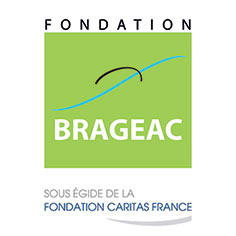 DOSSIER DE DEMANDE 1ere partie. Eléments-clés sur 2 pages maximumORGANISME ………….Titre du projet ………………………………Date de la demandeDOSSIER DE DEMANDE 1ere partie. Eléments-clés sur 2 pages maximumORGANISME ………….Titre du projet ………………………………Date de la demandeDOSSIER DE DEMANDE 1ere partie. Eléments-clés sur 2 pages maximumORGANISME ………….Titre du projet ………………………………Date de la demandeDOSSIER DE DEMANDE 1ere partie. Eléments-clés sur 2 pages maximumORGANISME ………….Titre du projet ………………………………Date de la demandeDOSSIER DE DEMANDE 1ere partie. Eléments-clés sur 2 pages maximumORGANISME ………….Titre du projet ………………………………Date de la demandeDOSSIER DE DEMANDE 1ere partie. Eléments-clés sur 2 pages maximumORGANISME ………….Titre du projet ………………………………Date de la demandeNOM de l’ORGANISME NOM de l’ORGANISME NOM de l’ORGANISME CoordonnéesCoordonnéesCoordonnéesDate de créationDate de créationDate de créationStatut (association, entreprise d’insertion, coopérative, …)Statut (association, entreprise d’insertion, coopérative, …)Statut (association, entreprise d’insertion, coopérative, …)Objet de l’organisme 
(tel que figurant dans les statuts)Objet de l’organisme 
(tel que figurant dans les statuts)Objet de l’organisme 
(tel que figurant dans les statuts)Domaines d’interventionDomaines d’interventionDomaines d’interventionPrincipaux pays d’interventionPrincipaux pays d’interventionPrincipaux pays d’interventionLE PROJET en 3 lignes maximum...LE PROJET en 3 lignes maximum...LE PROJET en 3 lignes maximum...LE PROJET en 3 lignes maximum...LE PROJET en 3 lignes maximum...LE PROJET en 3 lignes maximum...LE PROJET en 3 lignes maximum...LE PROJET en 3 lignes maximum...LE PROJET en 3 lignes maximum...PAYS où se déroule le projet    France                        Autre : préciser            PAYS où se déroule le projet    France                        Autre : préciser            PAYS où se déroule le projet    France                        Autre : préciser            PAYS où se déroule le projet    France                        Autre : préciser            PAYS où se déroule le projet    France                        Autre : préciser            PAYS où se déroule le projet    France                        Autre : préciser            PAYS où se déroule le projet    France                        Autre : préciser            PAYS où se déroule le projet    France                        Autre : préciser            PAYS où se déroule le projet    France                        Autre : préciser            Le Projet concerne :Le Projet concerne :Le Projet concerne :Le Projet concerne :Le Projet concerne :Le Projet concerne :Le Projet concerne :Le Projet concerne :Le Projet concerne :Budget Organisme       Préciser l’annéeBudget Total du Projet Montant Sollicité Quelle est la part d’autofinancement de l’organisme ? :Ne sont considérées comme autofinancement que les ressources générées par l’activité de l’organisme (hors les dons et subventions )Si 0%, expliquez pourquoi : Si > 0%, précisez la nature (vente de produits ou services, contribution des bénéficiaires, etc…)Quelle est la part d’autofinancement de l’organisme ? :Ne sont considérées comme autofinancement que les ressources générées par l’activité de l’organisme (hors les dons et subventions )Si 0%, expliquez pourquoi : Si > 0%, précisez la nature (vente de produits ou services, contribution des bénéficiaires, etc…)Quelle est la part d’autofinancement de l’organisme ? :Ne sont considérées comme autofinancement que les ressources générées par l’activité de l’organisme (hors les dons et subventions )Si 0%, expliquez pourquoi : Si > 0%, précisez la nature (vente de produits ou services, contribution des bénéficiaires, etc…)Quelle est la part d’autofinancement de l’organisme ? :Ne sont considérées comme autofinancement que les ressources générées par l’activité de l’organisme (hors les dons et subventions )Si 0%, expliquez pourquoi : Si > 0%, précisez la nature (vente de produits ou services, contribution des bénéficiaires, etc…)Quelle est la part d’autofinancement de l’organisme ? :Ne sont considérées comme autofinancement que les ressources générées par l’activité de l’organisme (hors les dons et subventions )Si 0%, expliquez pourquoi : Si > 0%, précisez la nature (vente de produits ou services, contribution des bénéficiaires, etc…)Quelle est la part d’autofinancement de l’organisme ? :Ne sont considérées comme autofinancement que les ressources générées par l’activité de l’organisme (hors les dons et subventions )Si 0%, expliquez pourquoi : Si > 0%, précisez la nature (vente de produits ou services, contribution des bénéficiaires, etc…)Quelle est la part d’autofinancement de l’organisme ? :Ne sont considérées comme autofinancement que les ressources générées par l’activité de l’organisme (hors les dons et subventions )Si 0%, expliquez pourquoi : Si > 0%, précisez la nature (vente de produits ou services, contribution des bénéficiaires, etc…)Quelle est la part d’autofinancement de l’organisme ? :Ne sont considérées comme autofinancement que les ressources générées par l’activité de l’organisme (hors les dons et subventions )Si 0%, expliquez pourquoi : Si > 0%, précisez la nature (vente de produits ou services, contribution des bénéficiaires, etc…)Quelle est la part d’autofinancement de l’organisme ? :Ne sont considérées comme autofinancement que les ressources générées par l’activité de l’organisme (hors les dons et subventions )Si 0%, expliquez pourquoi : Si > 0%, précisez la nature (vente de produits ou services, contribution des bénéficiaires, etc…)Calendrier Calendrier Calendrier Calendrier Calendrier Calendrier Calendrier Calendrier Calendrier Date de DEBUT du projet :  		Date de FIN du projet :Les dépenses du projet sont-elles déjà engagées ?    Oui                 Non  A quelle date la subvention sollicitée sera-t-elle engagée en dépense ? :             Date de DEBUT du projet :  		Date de FIN du projet :Les dépenses du projet sont-elles déjà engagées ?    Oui                 Non  A quelle date la subvention sollicitée sera-t-elle engagée en dépense ? :             Date de DEBUT du projet :  		Date de FIN du projet :Les dépenses du projet sont-elles déjà engagées ?    Oui                 Non  A quelle date la subvention sollicitée sera-t-elle engagée en dépense ? :             Date de DEBUT du projet :  		Date de FIN du projet :Les dépenses du projet sont-elles déjà engagées ?    Oui                 Non  A quelle date la subvention sollicitée sera-t-elle engagée en dépense ? :             Date de DEBUT du projet :  		Date de FIN du projet :Les dépenses du projet sont-elles déjà engagées ?    Oui                 Non  A quelle date la subvention sollicitée sera-t-elle engagée en dépense ? :             Date de DEBUT du projet :  		Date de FIN du projet :Les dépenses du projet sont-elles déjà engagées ?    Oui                 Non  A quelle date la subvention sollicitée sera-t-elle engagée en dépense ? :             Date de DEBUT du projet :  		Date de FIN du projet :Les dépenses du projet sont-elles déjà engagées ?    Oui                 Non  A quelle date la subvention sollicitée sera-t-elle engagée en dépense ? :             Date de DEBUT du projet :  		Date de FIN du projet :Les dépenses du projet sont-elles déjà engagées ?    Oui                 Non  A quelle date la subvention sollicitée sera-t-elle engagée en dépense ? :             Date de DEBUT du projet :  		Date de FIN du projet :Les dépenses du projet sont-elles déjà engagées ?    Oui                 Non  A quelle date la subvention sollicitée sera-t-elle engagée en dépense ? :             Si l’organisme est basé hors de France, coordonnées d’un référent en France qui peut le recommander Si l’organisme est basé hors de France, coordonnées d’un référent en France qui peut le recommander Si l’organisme est basé hors de France, coordonnées d’un référent en France qui peut le recommander Si l’organisme est basé hors de France, coordonnées d’un référent en France qui peut le recommander Si l’organisme est basé hors de France, coordonnées d’un référent en France qui peut le recommander Si l’organisme est basé hors de France, coordonnées d’un référent en France qui peut le recommander Si l’organisme est basé hors de France, coordonnées d’un référent en France qui peut le recommander Si l’organisme est basé hors de France, coordonnées d’un référent en France qui peut le recommander Si l’organisme est basé hors de France, coordonnées d’un référent en France qui peut le recommander Qui sont les BENEFICIAIRES directs du projet ? Préciser le nombreQui sont les BENEFICIAIRES directs du projet ? Préciser le nombreQui sont les BENEFICIAIRES directs du projet ? Préciser le nombreQui sont les BENEFICIAIRES directs du projet ? Préciser le nombreQui sont les BENEFICIAIRES directs du projet ? Préciser le nombreQui sont les BENEFICIAIRES directs du projet ? Préciser le nombreQui sont les BENEFICIAIRES directs du projet ? Préciser le nombreQui sont les BENEFICIAIRES directs du projet ? Préciser le nombreQui sont les BENEFICIAIRES directs du projet ? Préciser le nombreQui sont les BENEFICIAIRES directs du projet ? Préciser le nombreY a-t-il une CONTRIBUTION des bénéficiaires au projet ?:        Oui                 Non                  Y a-t-il une CONTRIBUTION des bénéficiaires au projet ?:        Oui                 Non                  Y a-t-il une CONTRIBUTION des bénéficiaires au projet ?:        Oui                 Non                  Y a-t-il une CONTRIBUTION des bénéficiaires au projet ?:        Oui                 Non                  Y a-t-il une CONTRIBUTION des bénéficiaires au projet ?:        Oui                 Non                  Y a-t-il une CONTRIBUTION des bénéficiaires au projet ?:        Oui                 Non                  Y a-t-il une CONTRIBUTION des bénéficiaires au projet ?:        Oui                 Non                  Y a-t-il une CONTRIBUTION des bénéficiaires au projet ?:        Oui                 Non                  Y a-t-il une CONTRIBUTION des bénéficiaires au projet ?:        Oui                 Non                  Y a-t-il une CONTRIBUTION des bénéficiaires au projet ?:        Oui                 Non                  Si non, pourquoi ? :Si oui, sous quelle forme ? :Si non, pourquoi ? :Si oui, sous quelle forme ? :Si non, pourquoi ? :Si oui, sous quelle forme ? :Si non, pourquoi ? :Si oui, sous quelle forme ? :Si non, pourquoi ? :Si oui, sous quelle forme ? :Si non, pourquoi ? :Si oui, sous quelle forme ? :Si non, pourquoi ? :Si oui, sous quelle forme ? :Si non, pourquoi ? :Si oui, sous quelle forme ? :Si non, pourquoi ? :Si oui, sous quelle forme ? :Si non, pourquoi ? :Si oui, sous quelle forme ? :En quoi la vie des bénéficiaires sera-t-elle CHANGEE par votre action ?En quoi la vie des bénéficiaires sera-t-elle CHANGEE par votre action ?En quoi la vie des bénéficiaires sera-t-elle CHANGEE par votre action ?En quoi la vie des bénéficiaires sera-t-elle CHANGEE par votre action ?En quoi la vie des bénéficiaires sera-t-elle CHANGEE par votre action ?En quoi la vie des bénéficiaires sera-t-elle CHANGEE par votre action ?En quoi la vie des bénéficiaires sera-t-elle CHANGEE par votre action ?En quoi la vie des bénéficiaires sera-t-elle CHANGEE par votre action ?En quoi la vie des bénéficiaires sera-t-elle CHANGEE par votre action ?En quoi la vie des bénéficiaires sera-t-elle CHANGEE par votre action ?En quoi votre action renforce-t-elle à l’AUTONOMIE des bénéficiairesEn quoi votre action renforce-t-elle à l’AUTONOMIE des bénéficiairesEn quoi votre action renforce-t-elle à l’AUTONOMIE des bénéficiairesEn quoi votre action renforce-t-elle à l’AUTONOMIE des bénéficiairesEn quoi votre action renforce-t-elle à l’AUTONOMIE des bénéficiairesEn quoi votre action renforce-t-elle à l’AUTONOMIE des bénéficiairesEn quoi votre action renforce-t-elle à l’AUTONOMIE des bénéficiairesEn quoi votre action renforce-t-elle à l’AUTONOMIE des bénéficiairesEn quoi votre action renforce-t-elle à l’AUTONOMIE des bénéficiairesEn quoi votre action renforce-t-elle à l’AUTONOMIE des bénéficiairesEn quoi ces changements sont-ils DURABLES ? En quoi ces changements sont-ils DURABLES ? En quoi ces changements sont-ils DURABLES ? En quoi ces changements sont-ils DURABLES ? En quoi ces changements sont-ils DURABLES ? En quoi ces changements sont-ils DURABLES ? En quoi ces changements sont-ils DURABLES ? En quoi ces changements sont-ils DURABLES ? En quoi ces changements sont-ils DURABLES ? En quoi ces changements sont-ils DURABLES ? ORGANISME ………….Titre du projet ………………………………SUITE DU DOSSIER DE DEMANDE 
2° partie sur 4 pages maximum + Budgets en annexe  
L’ORGANISME
Président : Nom   :
adresse mail   :
téléphone :Nom des principaux responsables : Nombre de salariés : ….                         Nombre de bénévoles : ….                             Nombre d’adhérents : ….Site web :La génèse de l’organisme  en 5 lignes maximum.....Comment avez-vous connu la fondation brageac ?Précisez s’il s’agit d’un contact via la fondation de France, une autre fondation, un contact personnel,… Le contexte du projet.  Sa pertinenceLe contexte du projet: Description et analyse justifiant l’intervention. A quels besoins aujourd’hui mal couverts répond-elle ? Quelles ressources propres aux bénéficiaires valorisera-t-elle ?Objectifs du projetLes résultats attendusDécrivez brièvement les résultats attendus, et pour chacun d’eux les activités nécessaires avec des échéances indicativesRésultat attendu 1 :- Activités & échéances-clés- Résultat attendu 2 :- Activités & échéances-clés-Résultat attendu 3 :- Activités & échéances-clés-EvaluationQuels indicateurs permettront de mesurer les résultats atteints de vos activités pour les bénéficiaires Quels indicateurs permettront de mesurer les impacts (c’est-à-dire des changements durables générés sur la vie des bénéficiaires)Partenaires  & Intervenants Qui va réaliser le projet ? (Présentez les personnes qui vont être directement impliquées dans le projet, avec leur niveau d’expertise. Précisez si elles font partie de l’organisation demandeuse ou si ce sont des experts extérieurs.)Le calendrierPréciser les principales échéances du projet ou insérer un chronogramme indicatifles moyens Les moyens humains et matériels nécessaires à la réalisation du projet. Le cas échéant, distinguer les moyens apportés/financés par ailleurs, et les moyens à financer sur le budget sollicité  Rappel du budget total du projet, montant sollicite, affectation du montant sollicité (en  euros)Montant Total :    Montant sollicité :    Affectation du montant sollicité : Financements acquis : Préciser le nom des financeurs et les montants qui sont déjà acquisAutres financeurs sollicites : Préciser les noms et montants demandésFacteurs cles de succes  et Risques  à  prendre en compteAutres commentairesNotamment : en quoi le soutien financier de la Fondation Brageac est-il déterminant pour la réalisation du projet, quelle plus-value apporte-t-il ?Annexe 1 - Budget de l’OrganismeAnnexe 2 - Budget du Projet